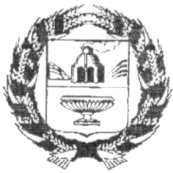 СОБРАНИЕ ДЕПУТАТОВ ХМЕЛЕВСКОГО СЕЛЬСОВЕТАЗАРИНСКОГО РАЙОНА АЛТАЙСКОГО КРАЯР Е Ш Е Н И Е   - проект00.00.2019										            № 00с. ХмелевкаВ соответствии с Федеральным законом от 06.10.2003 № 131-ФЗ «Об общих принципах организации местного самоуправления в Российской Федерации», на основании протеста прокурора района от 02.11.2020, Уставом муниципального образования Хмелевский сельсовет Заринского района Алтайского края,   Собрание депутатов Хмелевского сельсовета Р Е Ш И Л О:	1.Внести в  Положения о порядке организации и проведения публичных слушаний в муниципальном образовании Хмелевский сельсовет Заринского районаАлтайского края, утвержденное решением Собрания депутатов Хмелевского сельсовета от 24.12.2019 № 47 следующие изменения:-в пункт 4 статьи 14 добавить подпункт 6) следующего содержания:«6) проведение собраний или собраний участников публичных слушаний»;- в пункт 23 статьи 14 добавить абзацы следующего содержания:«Продолжительность публичных слушаний по проекту правил землепользования и застройки составляет два месяца со дня опубликования такого проекта.В случае подготовки изменений в правила землепользования и застройки в части внесения изменений в градостроительный регламент, установленный для конкретной территориальной зоны, публичные слушания по внесению изменений в правила землепользования и застройки проводятся в границах территориальной зоны, для которой установлен такой градостроительный регламент. В этих случаях срок проведения публичных слушаний составляет один месяц.»;-в пункте 26 статьи 14 после слов «Градостроительного кодекса РФ» добавить слова «в течении одного месяца со дня оповещения жителей муниципального образования об их проведении до дня опубликования заключения о результатах публичных слушаний.».3. Настоящее решение Собрания депутатов подлежит размещению на Web-странице администрации Хмелевского сельсовета официального сайта Администрации Заринского района и на информационном стенде в администрации сельсовета, а также на информационных стендах  в пос. Новодресявнка.4. Контроль за выполнением данного решения возложить на постоянную комиссию по финансам, планированию и социальным вопросам.Глава сельсовета                                                               М.Г. КорчагинаО внесении изменений и дополнений в решение Собрания депутатов Хмелевского сельсовета от 24.12.2019 № 47 «Об утверждении Положения о порядке организации и проведения публичных слушаний в муниципальном образовании Хмелевский сельсовет Заринского районаАлтайского края»